 Assessment Task: Language, Identity and Culture 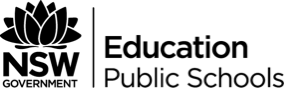 Prescribed Text: Contemporary Asian Australian PoetsMultimodal Presentation: Speech with visual aid and listening component.OutcomesEAL12-1A responds to, composes and evaluates a range of complex and sustained texts for understanding, interpretation, critical analysis, imaginative expression and pleasureEAL12-2 uses, evaluates and justifies processes, skills and knowledge necessary for responding to an composing a wide range of texts in different media and technologiesEAL12-5 thinks imaginatively, creatively and interpretively and critically to respond to, represent and evaluate complex ideas, information and arguments in a wide range of textsEAL12-8 analyses and evaluates cultural references and perspectives in texts and examines their effect on meaningLearning across the CurriculumCross Curriculum Priorities Aboriginal and Torres Strait Islander histories and cultures Asia and Australia’s engagement with Asia SustainabilityGeneral Capabilities Critical and creative thinking Ethical understanding Information and communication technology capability Intercultural understanding Literacy Numeracy Personal and social capabilityOther areas of learning Civics and citizenship Difference and diversity Work and enterpriseTeacher NotesTask DescriptionYou are required to deliver an oral presentation with visual aid that addresses the following questionsPossible questions:How is language used by a composer to either challenge and/or reaffirm an individual’s identity and culture?How does language shape an individual’s collective and personal identity?Analyse the potential that language has to promote a greater awareness of our relationships with others and the world.Choose two poems that resonate with your understanding of cultural identity and explain why you have chosen them.In your speech you will be assessed on how well you:Demonstrate knowledge and understanding of how language is used in the prescribed text to shape and reshape your understanding of identity and cultureDeliver a multimodal presentation that demonstrates your knowledge, understanding and skills across a range of modesRespond to a multimodal presentation providing peer feedback using skills in listening to help focus the feedback you provideInstructions to StudentsSpeechYou must compose and present a speech of approximately four (4) minutes duration, using two of the poems from the prescribed text list as your focal point.You must submit a typed version of your speech transcript on the day of the assessment task.Visual AidYou must create a visual representation that helps convey your understanding of identity and culture, which you must clearly display and refer to in your presentation.Peer FeedbackAttached to this assessment notification is a peer listening feedback scaffold that you are required to fill out for one of your peers. Complete the scaffold during the presentation, providing constructive feedback for the presenter.Your completed feedback sheet will be submitted at the end of your peer’s speech. It will be photocopied and one copy will be given to the presenter with your feedback. The original will be returned to you with feedback from the teacher.The quality of your listening feedback will contribute to the final mark you are awarded out of 20.Marking breakdown (out of 20)Speech /10Visual representation /5Listening feedback /5Marking Guideline/ RubricPeer Listening Feedback ScaffoldIdentify one main point presented in the speech.Was the speech structured effectively to keep the audience engaged? Refer to two structural features of the speech in your answer.How was language used to make the speech effective? Refer to two features used in the speech to support your answer.How effective were the presentation skills of the speaker? Explain your answer with specific examples.What could they have done to make their presentation more effective?Marking CriteriaMarksComposes an effective explanation which fully addresses the question and shows highly developed skills in interpretation of texts (speech)Demonstrates comprehensive knowledge of texts and insightful understanding of the ways in which identity and culture are represented through language (representation)Uses language forms, features and structures skilfully, and effectively to comment on the listening features of a presentation (listening)Demonstrates sustained control of expression and communicates ideas effectively (speech)17-20Composes a sound explanation which addresses the question and shows well-developed skills in interpretation of textsDemonstrates detailed knowledge of texts and high level understanding of the ways in which identity and culture are represented through languageUses language forms, features and structures appropriately to comment on the listening features of a presentationDemonstrates sound control of expression and communicate ideas effectively13-16Composes an explanation which addresses the question and shows skill in interpretation of textsDemonstrates sound knowledge of texts and a broad understanding of the ways in which identity and culture are represented through languageUses language forms, features and structures to comment on the listening features of a presentationDemonstrates some control of expression and ability to communicate ideas9-12Composes a response which partially addresses the question and shows some skill in interpretation of textsDemonstrates some knowledge of texts and a generalised understanding of some of the ways in which language is used to explore identity and cultureDemonstrates a developing knowledge of language forms, features and structures with limited understanding of listening components in a presentationDemonstrates limited control of expression and communication of ideas5-8Composes an undeveloped response showing limited skills in interpretation of textsDemonstrates minimal knowledge of texts and a minimal understanding of the ways in which ideas are portrayed through textsDisplays minimal knowledge of language forms, features and structures with minimal understanding of listening components in a presentationCommunicates few ideas with poor expression1-4